26.10.2022 № 3788О внесении изменений в Порядок формирования перечня налоговых расходов города Чебоксары, утвержденный постановлением администрации города Чебоксары от 11.02.2020 № 281 В соответствии с постановлением Правительства Российской Федерации от 15.06.2022 № 1081 «О внесении изменений в Общие требования к оценке налоговых расходов субъектов Российской Федерации и муниципальных образований» администрация города Чебоксары постановляет:Внести в Порядок формирования перечня налоговых расходов города Чебоксары, утвержденный постановлением администрации города Чебоксары от 11.02.2020 № 281, следующие изменения:В пункте 1.2 раздела I «Общие положения»: в абзаце втором слова «и их структурных элементов» исключить;в абзаце третьем слова «и ее структурных элементов» исключить;в абзаце четвертом слова «и их структурных элементов» исключить.В разделе II «Формирование перечня налоговых расходов города Чебоксары»:1.2.1 пункты 2.1 - 2.3 изложить в следующей редакции: «2.1. Проект перечня налоговых расходов города Чебоксары на очередной финансовый год и плановый период (далее - проект перечня налоговых расходов) или предложения о внесении изменений в перечень налоговых расходов города Чебоксары формируются финансовым управлением администрации города Чебоксары ежегодно в срок до 1 ноября текущего года по форме согласно приложению к настоящему Порядку и направляются на согласование в структурные подразделения администрации города Чебоксары и казенные учреждения, которые предлагается определить в качестве кураторов налоговых расходов.2.2. Структурные подразделения администрации города Чебоксары и казенные учреждения, указанные в пункте 2.1 настоящего Порядка, в срок до 10 ноября текущего года рассматривают проект перечня налоговых расходов или предложения о внесении изменений в перечень налоговых расходов города Чебоксары на предмет предлагаемого распределения налоговых расходов города Чебоксары в соответствии с целями муниципальных программ города Чебоксары и (или) целями социально-экономического развития города Чебоксары, не относящимися к муниципальным программам города Чебоксары, и определения кураторов налоговых расходов.Замечания и предложения по уточнению проекта перечня налоговых расходов или предложения о внесении изменений в перечень налоговых расходов города Чебоксары направляются в финансовое управление администрации города Чебоксары.В случае если замечания и предложения не направлены в финансовое управление администрации города Чебоксары в течение срока, указанного в абзаце первом настоящего пункта, проект перечня налоговых расходов или предложения о внесении изменений в перечень налоговых расходов города Чебоксары считаются согласованными в соответствующей части.В случае если замечания и предложения по уточнению проекта перечня налоговых расходов или предложений о внесении изменений в перечень налоговых расходов города Чебоксары не содержат предложений по уточнению предлагаемого распределения налоговых расходов города Чебоксары в соответствии с целями муниципальных программ города Чебоксары и (или) целями социально-экономического развития города Чебоксары, не относящимися к муниципальным программам города Чебоксары, проект перечня налоговых расходов или предложения о внесении изменений в перечень налоговых расходов города Чебоксары считаются согласованными в соответствующей части.При наличии разногласий по проекту перечня налоговых расходов или предложениям о внесении изменений в перечень налоговых расходов города Чебоксары финансовое управление администрации города Чебоксары обеспечивает проведение согласительных совещаний с соответствующими структурными подразделениями администрации города Чебоксары и казенными учреждениями до 20 ноября текущего года.2.3. После завершения процедур, указанных в пункте 2.2 настоящего Порядка, перечень налоговых расходов города Чебоксары считается сформированным и размещается на официальном сайте финансового управления администрации города Чебоксары на Портале органов власти Чувашской Республики в информационно-телекоммуникационной сети "Интернет" в срок до 1 декабря текущего года.»;1.2.2. в пункте 2.4 слова «и их структурных элементов» исключить. 2. Настоящее постановление вступает в силу со дня его официального опубликования.3. Контроль за исполнением настоящего постановления возложить 
на заместителя главы администрации города Чебоксары по экономическому развитию и финансам И.Н. Антонову. Глава администрации города Чебоксары 					Д.В. Спирин Чăваш РеспубликиШупашкар хулаадминистрацийěЙЫШĂНУ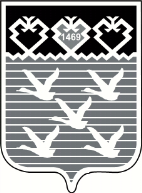 Чувашская РеспубликаАдминистрациягорода ЧебоксарыПОСТАНОВЛЕНИЕ